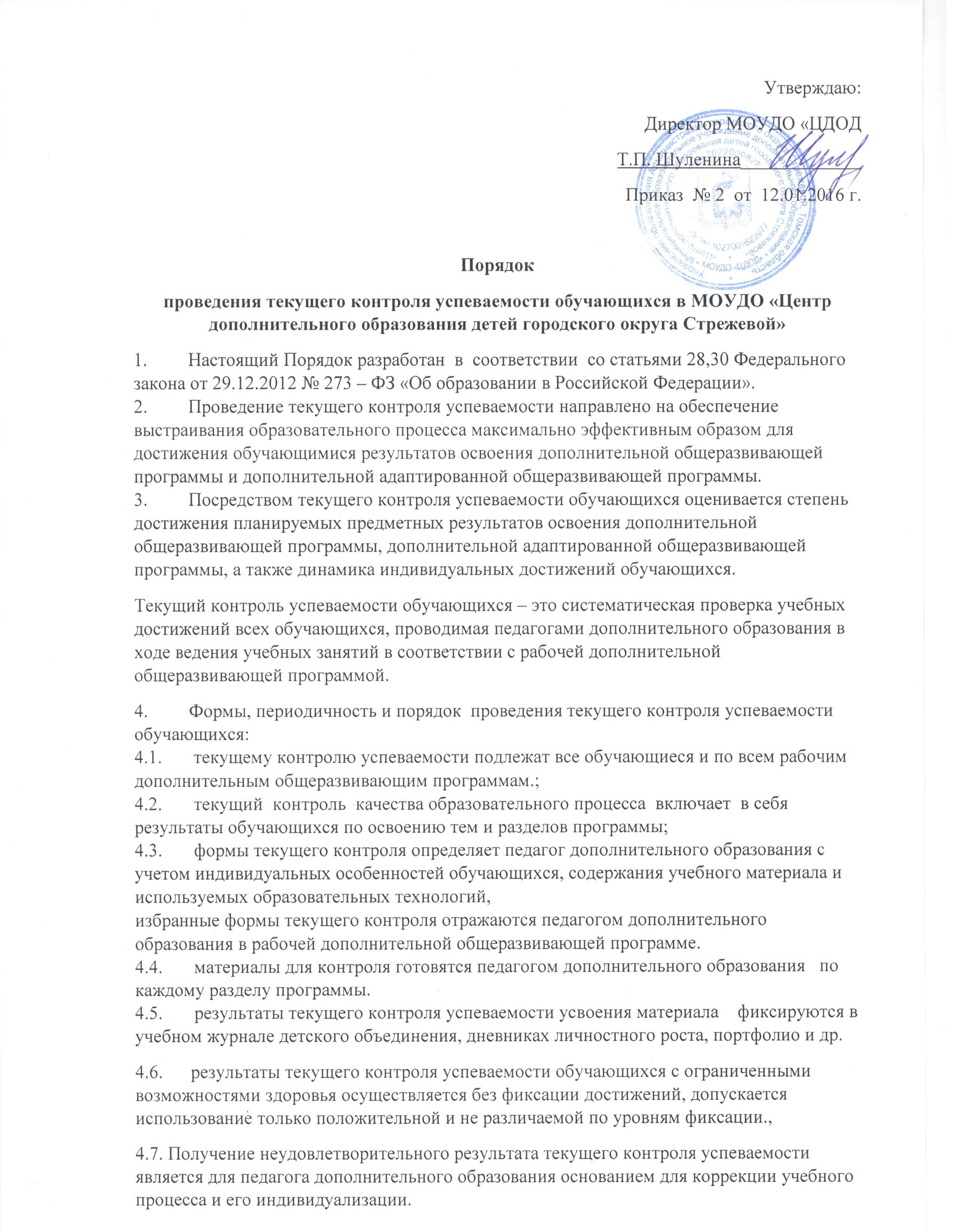 5.        Хранение документов по исполнению настоящего Порядка.Хранение документов по исполнению настоящего Порядка осуществляется в соответствии номенклатурой дел МОУДО «ЦДОД».